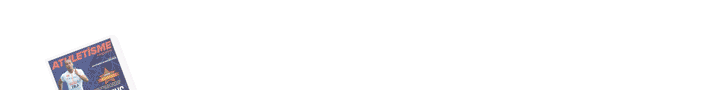 RECHERCHER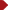 LISTENAVIGATION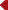 53 enr.53 enr.03/12/17 - 44ème CROSS DES ILES  M.Nordique
CANNES - PCA - 006 - Label Régional03/12/17 - 44ème CROSS DES ILES  M.Nordique
CANNES - PCA - 006 - Label Régional03/12/17 - 44ème CROSS DES ILES  M.Nordique
CANNES - PCA - 006 - Label Régional03/12/17 - 44ème CROSS DES ILES  M.Nordique
CANNES - PCA - 006 - Label Régional03/12/17 - 44ème CROSS DES ILES  M.Nordique
CANNES - PCA - 006 - Label Régional03/12/17 - 44ème CROSS DES ILES  M.Nordique
CANNES - PCA - 006 - Label Régional03/12/17 - 44ème CROSS DES ILES  M.Nordique
CANNES - PCA - 006 - Label Régional03/12/17 - 44ème CROSS DES ILES  M.Nordique
CANNES - PCA - 006 - Label Régional03/12/17 - 44ème CROSS DES ILES  M.Nordique
CANNES - PCA - 006 - Label Régional03/12/17 - 44ème CROSS DES ILES  M.Nordique
CANNES - PCA - 006 - Label Régional03/12/17 - 44ème CROSS DES ILES  M.Nordique
CANNES - PCA - 006 - Label Régional03/12/17 - 44ème CROSS DES ILES  M.Nordique
CANNES - PCA - 006 - Label Régional03/12/17 - 44ème CROSS DES ILES  M.Nordique
CANNES - PCA - 006 - Label Régional03/12/17 - 44ème CROSS DES ILES  M.Nordique
CANNES - PCA - 006 - Label Régional03/12/17 - 44ème CROSS DES ILES  M.Nordique
CANNES - PCA - 006 - Label Régional03/12/17 - 44ème CROSS DES ILES  M.Nordique
CANNES - PCA - 006 - Label Régional03/12/17 - 44ème CROSS DES ILES  M.Nordique
CANNES - PCA - 006 - Label RégionalMarche Nordique TC | M | Marche Nordique TC | Chr : M | 5100 mMarche Nordique TC | M | Marche Nordique TC | Chr : M | 5100 mMarche Nordique TC | M | Marche Nordique TC | Chr : M | 5100 mMarche Nordique TC | M | Marche Nordique TC | Chr : M | 5100 mMarche Nordique TC | M | Marche Nordique TC | Chr : M | 5100 mMarche Nordique TC | M | Marche Nordique TC | Chr : M | 5100 mMarche Nordique TC | M | Marche Nordique TC | Chr : M | 5100 mMarche Nordique TC | M | Marche Nordique TC | Chr : M | 5100 mMarche Nordique TC | M | Marche Nordique TC | Chr : M | 5100 mMarche Nordique TC | M | Marche Nordique TC | Chr : M | 5100 mMarche Nordique TC | M | Marche Nordique TC | Chr : M | 5100 mMarche Nordique TC | M | Marche Nordique TC | Chr : M | 5100 mMarche Nordique TC | M | Marche Nordique TC | Chr : M | 5100 mMarche Nordique TC | M | Marche Nordique TC | Chr : M | 5100 mMarche Nordique TC | M | Marche Nordique TC | Chr : M | 5100 mMarche Nordique TC | M | Marche Nordique TC | Chr : M | 5100 mMarche Nordique TC | M | Marche Nordique TC | Chr : M | 5100 m137'32''CORNU AlainAc Cannes006PCAV1M/69238'02''DABIN StephaneNice Cote D'azur Athletisme *006PCAV1M/73338'57''BRUNET Marie-lineNice Cote D'azur Athletisme *006PCAV1F/75439'02''LAIGNEIL ReinhildeNice Cote D'azur Athletisme *006PCAV3F/57539'03''DOORENBOS Christian (Ned)Ac Cannes006PCAV2M/66639'06''CHATRON-COLLIET MarcAthletic Philippides Club De B006PCAV3M/53739'16''AMRANI AreskiNice Metropole Athletisme006PCAV3M/54839'44''AUGY GerardAthletic Philippides Club De B006PCAV4M/46940'00''WEILL Marie-pauleNice Cote D'azur Athletisme *006PCAV3F/491040'08''RISTORCELLI VirginieEsperance Antibes*006PCAV1F/691140'42''BASSO Jean-lucNice Metropole Athletisme006PCAV2M/601240'57''BEAUSIRE ArianeNice Cote D'azur Athletisme *006PCAV2F/621341'41''MONTENEZ MyriamCourir Pays De Grasse006PCAV2F/601441'45''ROUZE PatriciaGrasse Athletic Club006PCAV2F/641541'51''DOORENBOS CorinneAc Cannes006PCAV2F/661641'56''FEBVRE CatherineV2F/601742'09''SASSONE EugeneNice Metropole Athletisme006PCAV3M/571842'28''HORVAIS MichelEsperance Antibes*006PCAV4M/461942'46''Participant Invalide/2043'03''PELENC IsabelleBioesterelV2F/662143'06''HORVAIS AusmaEsperance Antibes*006PCAV3F/562243'21''PELENC SylvieBioesterelV2F/672343'41''ICART NicoleAthletic Philippides Club De B006PCAV3F/492444'03''PONS CatherineEsperance Antibes*006PCAV3F/532544'20''PRETOT JacquelineEsperance Antibes*006PCAV3F/552644'50''CLERC CorinneGrasse Athletic Club006PCAV2F/622744'51''GOSSELIN JocelyneNice Cote D'azur Athletisme *006PCAV4F/482845'10''JALLET ValerieGrasse Athletic Club006PCAV2F/652945'17''CIMBOLINI CecileV2F/663045'47''LOPEZ SylvieGrasse Athletic Club006PCAV2F/643146'10''TYKOEZINSKI OdileGrasse Athletic Club006PCAV2F/633246'49''MENIERE JocelyneGrasse Athletic Club006PCAV2F/603347'05''ASTEGIANO MagaliGrasse Athletic Club006PCAV2F/683447'19''GREGOIRE LaurenceEsperance Antibes*006PCAV2F/663547'25''AMRANI SylvieNice Metropole Athletisme006PCAV3F/583647'38''WURMSER Marie-pierreEsperance Antibes*006PCAV3F/503747'45''GAZAGNAIRE JennySEF/813847'45''REYMOND-MANTELIN MarieGrasse Athletic Club006PCAV3F/543947'47''MISSE PierreGrasse Athletic Club006PCAV3M/584047'48''CLAUDE MartineGrasse Athletic Club006PCAV2F/644147'49''TERRENO CorinneGrasse Athletic Club006PCAV2F/634247'53''CATARSI MartineGrasse Athletic Club006PCAV3F/544347'53''ANTONELLI MoniqueGrasse Athletic Club006PCAV3F/574447'56''ROUSSEL Marie-martineEsperance Antibes*006PCAV4F/484548'22''BRIAND MarikaBioesterelSEF/9046-TOMASINI GuillemetteV2F/6647-WANWETS-WINKEL ChristelleBioesterelSEF/8148-KERDVEL JulienSEM/8449-KARAJA MagaliSEF/8450-FORAFO AnoukAc Cannes006PCASEF/8551-BERERD Marie-lineV2F/6152-PROUILLET JoseV3M/5853-GODIN PascaleEsperance Antibes*006PCAV2F/65